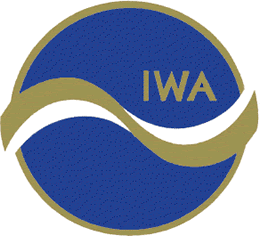  ADMINISTRATION2022 YOUNG VICTORIAN OPERATOR OF THE YEAR AWARD NOMINATION FORMThis award is designed to provide encouragement to young water industry employees by recognising excellent performance, initiative and attention to detail. To be eligible for consideration the nominees:Must be employed in the Victorian water industry and be aged under 30 yearsMust have been employed in the water industry for less than 5 years
Nominations are judged on submissions from employers covering:Commitment to and demonstrating a strong OHS ethic in all work performedCommitment to undertaking training and then implementation of skills learned into the workplaceCommitment to teamwork and following enterprise SOP’s etcCommitment to meeting Corporation and regulatory requirements in the course of all workDemonstrated use of initiative or suggestions leading to efficiency or safety improvementsAny other relevant industry-based achievements.
The completed applications are judged by an independent panel and the winner of the IWA Prize receives a perpetual trophy for his or her organisation to keep for 12 months, a personal trophy to keep permanently, as well as an all-expenses paid trip to an overseas water conference.NOMINATIONS MUST BE SENT TO WIOA NO LATER THAN 29 APRIL 2022Send by email to george@wioa.org.au Please provide:One headshot image of the nominee (jpg format and maximum 2Mb)One image of the nominee at work (jpg format and maximum 2Mb)Executive SummaryPlease outline the main reason for this nomination (maximum 300 words)	________________________________________________________________________________________	________________________________________________________________________________________	________________________________________________________________________________________	________________________________________________________________________________________	________________________________________________________________________________________Supporting Information1.	Outline activities and/or ideas of the nominee which illustrate commitment to and demonstrating a strong OHS ethic in all work performed - reference here should be to the nominee’s commitment to OHS. (maximum 150 words)	________________________________________________________________________________________	________________________________________________________________________________________	________________________________________________________________________________________	________________________________________________________________________________________	________________________________________________________________________________________2. 	Outline commitment to undertaking training and then implementation of skills learned into the workplace. Detail all relevant vocational education and training and its implementation. (maximum 150 words)	________________________________________________________________________________________	________________________________________________________________________________________	________________________________________________________________________________________	________________________________________________________________________________________	________________________________________________________________________________________3. 	Detail the nominee’s demonstrated commitment to teamwork and following enterprise SOP’s etc… Detail the nominee’s specific contribution to these areas. (maximum 150 words)	________________________________________________________________________________________	________________________________________________________________________________________	________________________________________________________________________________________	________________________________________________________________________________________	________________________________________________________________________________________4. 	Commitment to meeting business and regulatory requirements in the course of all work. 
(maximum 150 words)	________________________________________________________________________________________	________________________________________________________________________________________	________________________________________________________________________________________	________________________________________________________________________________________	________________________________________________________________________________________Demonstrated use of initiative or suggestions leading to efficiency or safety improvements. 
(maximum 150 words)
	________________________________________________________________________________________	________________________________________________________________________________________	________________________________________________________________________________________	________________________________________________________________________________________	________________________________________________________________________________________Any other relevant Industry Based Achievements. (attach separate sheet if required - maximum 150 words)	________________________________________________________________________________________	________________________________________________________________________________________	________________________________________________________________________________________	________________________________________________________________________________________	________________________________________________________________________________________NomineeOrganisationPositionYears of EmploymentYears of EmploymentQualifications / TradeBusiness phoneMobileEmailNominator (name)OrganisationBusiness phoneMobileContact email